Obvodní soud pro Prahu 10ul. 28. pluku 1533/29b100 83 Praha 10Obvodní soud pro Prahu 10ul. 28. pluku 1533/29b100 83 Praha 10Obvodní soud pro Prahu 10ul. 28. pluku 1533/29b100 83 Praha 10Obvodní soud pro Prahu 10ul. 28. pluku 1533/29b100 83 Praha 10Obvodní soud pro Prahu 10ul. 28. pluku 1533/29b100 83 Praha 10Obvodní soud pro Prahu 10ul. 28. pluku 1533/29b100 83 Praha 10Obvodní soud pro Prahu 10ul. 28. pluku 1533/29b100 83 Praha 10Obvodní soud pro Prahu 10ul. 28. pluku 1533/29b100 83 Praha 1039 Spr   967/201539 Spr   967/201539 Spr   967/201539 Spr   967/201539 Spr   967/201539 Spr   967/201539 Spr   967/201539 Spr   967/2015Rozvrh práce na rok 2016Rozvrh práce na rok 2016Rozvrh práce na rok 2016Rozvrh práce na rok 2016Rozvrh práce na rok 2016Rozvrh práce na rok 2016Rozvrh práce na rok 2016Rozvrh práce na rok 2016Pracovní doba:Pracovní doba:pondělípondělí7.30 - 16.307.30 - 16.307.30 - 16.307.30 - 16.30úterýúterý7.30 - 16.007.30 - 16.007.30 - 16.007.30 - 16.00středastředa7.30 - 17.007.30 - 17.007.30 - 17.007.30 - 17.00čtvrtekčtvrtek7.30 - 16.007.30 - 16.007.30 - 16.007.30 - 16.00pátekpátek7.30 - 14.307.30 - 14.307.30 - 14.307.30 - 14.30Doba pro styk s občany:Doba pro styk s občany:v informačním oddělení po celou pracovní dobuv informačním oddělení po celou pracovní dobuv informačním oddělení po celou pracovní dobuv informačním oddělení po celou pracovní dobuv informačním oddělení po celou pracovní dobuv informačním oddělení po celou pracovní dobuPříjem písemných podání v informačním odd. po celou pracovní dobu.Příjem písemných podání v informačním odd. po celou pracovní dobu.Příjem písemných podání v informačním odd. po celou pracovní dobu.Příjem písemných podání v informačním odd. po celou pracovní dobu.Příjem písemných podání v informačním odd. po celou pracovní dobu.Příjem písemných podání v informačním odd. po celou pracovní dobu.Příjem písemných podání v informačním odd. po celou pracovní dobu.Příjem písemných podání v informačním odd. po celou pracovní dobu.Návštěvy u předsedy soudu:Návštěvy u předsedy soudu:Návštěvy u předsedy soudu:na základě předchozí domluvy během pracovní doby souduna základě předchozí domluvy během pracovní doby souduna základě předchozí domluvy během pracovní doby souduna základě předchozí domluvy během pracovní doby souduna základě předchozí domluvy během pracovní doby souduPokladní hodiny pro veřejnost:Pokladní hodiny pro veřejnost:Pokladní hodiny pro veřejnost:Pokladní hodiny pro veřejnost:Pokladní hodiny pro veřejnost:Pokladní hodiny pro veřejnost:Pokladní hodiny pro veřejnost:Pokladní hodiny pro veřejnost:V Praze dne 20. listopadu 2015V Praze dne 20. listopadu 2015V Praze dne 20. listopadu 2015V Praze dne 20. listopadu 2015V Praze dne 20. listopadu 2015V Praze dne 20. listopadu 2015V Praze dne 20. listopadu 2015V Praze dne 20. listopadu 2015JUDr. Jaroslava Pokornápředsedkyně Obvodního soudu pro Prahu 10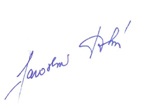 FUNKCEJMÉNOJMÉNOJMÉNOJMÉNOPRACOVNÍ NÁPLŇPRACOVNÍ NÁPLŇPRACOVNÍ NÁPLŇPředseda soudu JUDr. Jaroslava PokornáJUDr. Jaroslava PokornáJUDr. Jaroslava PokornáJUDr. Jaroslava PokornáJe nejvyšším představitelem soudu s právem rozhodnout nebo delegovat rozhodnutí libovolné problematiky řízení a správy soudu. Zajišťuje koncepční řízení soudu a projednává, případně schvaluje, všechny koncepční a zlepšovací náměty jiných členů vedení soudu, soudců a zaměstnanců soudu, týkající se řízení soudu, kontroly a dohledu, a to před jejich realizací. Řídí dohledovou činnost, dojednává se soudci individuální dohledová opatření a případně ukládá konkrétní úkoly zaměstnancům soudu, dbá na etiku soudnictví v chování soudců a soudních osob. Zajišťuje věci obrany, organizaci práce s přísedícími, justiční stráží, mezinárodní vztahy, vyřizuje stížnosti občanů.Dozoruje senáty  23C, 23EC, 18C - pouze věci napadlé od 1.9.2015.Poskytuje informace vztahující se k působnosti soudu dle zák. č. 106/99 Sb., na základě žádostí, které se dotýkají více oddělení nebo senátů, pokud nejsou dozovány týmž místopředsedou.Plní funkci příkazce ve smyslu zák. č. 320/2001 Sb., a správce daně dle zák. č. 219/2000 Sb.Je nejvyšším představitelem soudu s právem rozhodnout nebo delegovat rozhodnutí libovolné problematiky řízení a správy soudu. Zajišťuje koncepční řízení soudu a projednává, případně schvaluje, všechny koncepční a zlepšovací náměty jiných členů vedení soudu, soudců a zaměstnanců soudu, týkající se řízení soudu, kontroly a dohledu, a to před jejich realizací. Řídí dohledovou činnost, dojednává se soudci individuální dohledová opatření a případně ukládá konkrétní úkoly zaměstnancům soudu, dbá na etiku soudnictví v chování soudců a soudních osob. Zajišťuje věci obrany, organizaci práce s přísedícími, justiční stráží, mezinárodní vztahy, vyřizuje stížnosti občanů.Dozoruje senáty  23C, 23EC, 18C - pouze věci napadlé od 1.9.2015.Poskytuje informace vztahující se k působnosti soudu dle zák. č. 106/99 Sb., na základě žádostí, které se dotýkají více oddělení nebo senátů, pokud nejsou dozovány týmž místopředsedou.Plní funkci příkazce ve smyslu zák. č. 320/2001 Sb., a správce daně dle zák. č. 219/2000 Sb.Je nejvyšším představitelem soudu s právem rozhodnout nebo delegovat rozhodnutí libovolné problematiky řízení a správy soudu. Zajišťuje koncepční řízení soudu a projednává, případně schvaluje, všechny koncepční a zlepšovací náměty jiných členů vedení soudu, soudců a zaměstnanců soudu, týkající se řízení soudu, kontroly a dohledu, a to před jejich realizací. Řídí dohledovou činnost, dojednává se soudci individuální dohledová opatření a případně ukládá konkrétní úkoly zaměstnancům soudu, dbá na etiku soudnictví v chování soudců a soudních osob. Zajišťuje věci obrany, organizaci práce s přísedícími, justiční stráží, mezinárodní vztahy, vyřizuje stížnosti občanů.Dozoruje senáty  23C, 23EC, 18C - pouze věci napadlé od 1.9.2015.Poskytuje informace vztahující se k působnosti soudu dle zák. č. 106/99 Sb., na základě žádostí, které se dotýkají více oddělení nebo senátů, pokud nejsou dozovány týmž místopředsedou.Plní funkci příkazce ve smyslu zák. č. 320/2001 Sb., a správce daně dle zák. č. 219/2000 Sb.Místopředseda soudu pro věci občanskoprávníJUDr. Dana SmitkováJUDr. Dana SmitkováJUDr. Dana SmitkováJUDr. Dana SmitkováZajišťuje koncepční řízení na svěřených úsecích.  Dozoruje a kontroluje senáty:5 C,EC,EVC,Nc; 7 C,EC; 8 C,EC; 9 C,EC; 10 C; 11 C,EC; 14 C,EC; 15 C,EC; 16 C,EC; 17 C,EC; 21 C,EC; 22 C,EC; 26 C,EC; 47 C,EC; 53 C; 55 C,EC; 56 EC; 60 EC; 61 EC; 62 C; 63 C; 64 C; 65 C; 66 C; 36 CD; 37 L,NC; 8 P; 19 P,NC,PaNC; 20 P,NC,PaNC;  25 P,NC,PaNC;  41 P,NC,PaNC; 50 P,NC,PaNC; 45 ROD; 67 Nc kromě oddílu pozůstalosti, úschovy, umoření; V těchto senátech vyřizuje stížnosti občanů, vydává rozhodnutí dle § 158 odst. 4 zák. č. 99/1963 Sb.,a dle § 35 odst. 6 VKŘ.  Rozhoduje o povolené nepřítomnosti soudce na pracovišti, podílí se na dohledu a kontrole práce v příslušných odděleních.Metodicky a odborně vede asistenty soudců, vyšší soudní úředníky.Pověřena poskytováním informací, vztahujících se k působnosti soudu dle zák. 106/99 Sb., pokud se týkají senátu dozorovaného touto místopředsedkyní.Zastupuje předsedkyni soudu v době její nepřítomnosti.Zajišťuje koncepční řízení na svěřených úsecích.  Dozoruje a kontroluje senáty:5 C,EC,EVC,Nc; 7 C,EC; 8 C,EC; 9 C,EC; 10 C; 11 C,EC; 14 C,EC; 15 C,EC; 16 C,EC; 17 C,EC; 21 C,EC; 22 C,EC; 26 C,EC; 47 C,EC; 53 C; 55 C,EC; 56 EC; 60 EC; 61 EC; 62 C; 63 C; 64 C; 65 C; 66 C; 36 CD; 37 L,NC; 8 P; 19 P,NC,PaNC; 20 P,NC,PaNC;  25 P,NC,PaNC;  41 P,NC,PaNC; 50 P,NC,PaNC; 45 ROD; 67 Nc kromě oddílu pozůstalosti, úschovy, umoření; V těchto senátech vyřizuje stížnosti občanů, vydává rozhodnutí dle § 158 odst. 4 zák. č. 99/1963 Sb.,a dle § 35 odst. 6 VKŘ.  Rozhoduje o povolené nepřítomnosti soudce na pracovišti, podílí se na dohledu a kontrole práce v příslušných odděleních.Metodicky a odborně vede asistenty soudců, vyšší soudní úředníky.Pověřena poskytováním informací, vztahujících se k působnosti soudu dle zák. 106/99 Sb., pokud se týkají senátu dozorovaného touto místopředsedkyní.Zastupuje předsedkyni soudu v době její nepřítomnosti.Zajišťuje koncepční řízení na svěřených úsecích.  Dozoruje a kontroluje senáty:5 C,EC,EVC,Nc; 7 C,EC; 8 C,EC; 9 C,EC; 10 C; 11 C,EC; 14 C,EC; 15 C,EC; 16 C,EC; 17 C,EC; 21 C,EC; 22 C,EC; 26 C,EC; 47 C,EC; 53 C; 55 C,EC; 56 EC; 60 EC; 61 EC; 62 C; 63 C; 64 C; 65 C; 66 C; 36 CD; 37 L,NC; 8 P; 19 P,NC,PaNC; 20 P,NC,PaNC;  25 P,NC,PaNC;  41 P,NC,PaNC; 50 P,NC,PaNC; 45 ROD; 67 Nc kromě oddílu pozůstalosti, úschovy, umoření; V těchto senátech vyřizuje stížnosti občanů, vydává rozhodnutí dle § 158 odst. 4 zák. č. 99/1963 Sb.,a dle § 35 odst. 6 VKŘ.  Rozhoduje o povolené nepřítomnosti soudce na pracovišti, podílí se na dohledu a kontrole práce v příslušných odděleních.Metodicky a odborně vede asistenty soudců, vyšší soudní úředníky.Pověřena poskytováním informací, vztahujících se k působnosti soudu dle zák. 106/99 Sb., pokud se týkají senátu dozorovaného touto místopředsedkyní.Zastupuje předsedkyni soudu v době její nepřítomnosti.Místopředseda soudu pro věci občanskoprávníJUDr. Hana ZítkováJUDr. Hana ZítkováJUDr. Hana ZítkováJUDr. Hana ZítkováZajišťuje koncepční řízení na svěřených úsecích.  Dozoruje a kontroluje senáty:6 C, EC,EVC,NC; 12 C,EC; 13 C,EC; 18 C věci napadlé do 31.8.2015; 28 C,EC; 34 C,EC,EVC,NC; 46 C,EC,EVC,NC; 59C,EC; CEPR; 27 D; 42 U; 43 SD; 8 EXE; 31 E,NC; 32 E; 49 E,EXE,NC; 54 E,EXE,NC; 55 EXE,NC; 56 EXE,NC; 57 EXE,NC; 58 EXE,NC; 67 Nc pouze oddíl pozůstalosti, úschovy, umoření; V těchto senátech vyřizuje stížnosti občanů, vydává rozhodnutí dle § 158 odst. 4 zák. č. 99/1963 Sb., a dle § 35 odst. 6 VKŘ.  Rozhoduje o povolené nepřítomnosti soudce na pracovišti, podílí se na dohledu a kontrole práce v příslušných odděleních.Metodicky a odborně vede asistenty soudců, vyšší soudní úředníky.Pověřena poskytováním informací, vztahujících se k působnosti soudu dle zák. 106/99 Sb., pokud se týkají senátu dozorovaného touto místopředsedkyní.Je pověřena předsedkyní soudu vykonávat státní dohled nad exekuční činností podle § 7 odst. 6 , § 74 odst. 1 zák. č. 120/2001 Sb.,.Je pověřena dohledem nad činností soudních komisařů.Vykonává funkci tiskové mluvčí soudu.Zastupuje předsedkyni soudu v době její nepřítomnosti.Zajišťuje koncepční řízení na svěřených úsecích.  Dozoruje a kontroluje senáty:6 C, EC,EVC,NC; 12 C,EC; 13 C,EC; 18 C věci napadlé do 31.8.2015; 28 C,EC; 34 C,EC,EVC,NC; 46 C,EC,EVC,NC; 59C,EC; CEPR; 27 D; 42 U; 43 SD; 8 EXE; 31 E,NC; 32 E; 49 E,EXE,NC; 54 E,EXE,NC; 55 EXE,NC; 56 EXE,NC; 57 EXE,NC; 58 EXE,NC; 67 Nc pouze oddíl pozůstalosti, úschovy, umoření; V těchto senátech vyřizuje stížnosti občanů, vydává rozhodnutí dle § 158 odst. 4 zák. č. 99/1963 Sb., a dle § 35 odst. 6 VKŘ.  Rozhoduje o povolené nepřítomnosti soudce na pracovišti, podílí se na dohledu a kontrole práce v příslušných odděleních.Metodicky a odborně vede asistenty soudců, vyšší soudní úředníky.Pověřena poskytováním informací, vztahujících se k působnosti soudu dle zák. 106/99 Sb., pokud se týkají senátu dozorovaného touto místopředsedkyní.Je pověřena předsedkyní soudu vykonávat státní dohled nad exekuční činností podle § 7 odst. 6 , § 74 odst. 1 zák. č. 120/2001 Sb.,.Je pověřena dohledem nad činností soudních komisařů.Vykonává funkci tiskové mluvčí soudu.Zastupuje předsedkyni soudu v době její nepřítomnosti.Zajišťuje koncepční řízení na svěřených úsecích.  Dozoruje a kontroluje senáty:6 C, EC,EVC,NC; 12 C,EC; 13 C,EC; 18 C věci napadlé do 31.8.2015; 28 C,EC; 34 C,EC,EVC,NC; 46 C,EC,EVC,NC; 59C,EC; CEPR; 27 D; 42 U; 43 SD; 8 EXE; 31 E,NC; 32 E; 49 E,EXE,NC; 54 E,EXE,NC; 55 EXE,NC; 56 EXE,NC; 57 EXE,NC; 58 EXE,NC; 67 Nc pouze oddíl pozůstalosti, úschovy, umoření; V těchto senátech vyřizuje stížnosti občanů, vydává rozhodnutí dle § 158 odst. 4 zák. č. 99/1963 Sb., a dle § 35 odst. 6 VKŘ.  Rozhoduje o povolené nepřítomnosti soudce na pracovišti, podílí se na dohledu a kontrole práce v příslušných odděleních.Metodicky a odborně vede asistenty soudců, vyšší soudní úředníky.Pověřena poskytováním informací, vztahujících se k působnosti soudu dle zák. 106/99 Sb., pokud se týkají senátu dozorovaného touto místopředsedkyní.Je pověřena předsedkyní soudu vykonávat státní dohled nad exekuční činností podle § 7 odst. 6 , § 74 odst. 1 zák. č. 120/2001 Sb.,.Je pověřena dohledem nad činností soudních komisařů.Vykonává funkci tiskové mluvčí soudu.Zastupuje předsedkyni soudu v době její nepřítomnosti.Místopředseda soudu  pro věci trestníJUDr. Libuše JungováJUDr. Libuše JungováJUDr. Libuše JungováJUDr. Libuše JungováZajišťuje koncepční řízení na svěřeném úseku. Vyřizuje stížnosti občanů a agendu rejstříku 39 Spr, vede evidenci judikatury, rozhoduje podle § 129 odst. 2 tř. řádu, sleduje věci vyšších časových řad, rozhoduje o povolené nepřítomnosti soudce na pracovišti, podílí se na dohledu a kontrole práce v odděleních soudců : JUDr. Tome Frankiče, JUDr. Ivany Hynkové, JUDr. Petra Kacafírka, JUDr. Ondřeje Lázny a JUDr. Petra Zelenky.  Zastupuje předsedkyni soudu v době její nepřítomnosti.Pověřena poskytováním informací, vztahujících se k působnosti soudu dle zák. 106/99 Sb., pokud se týkají senátu dozorovaného touto místopředsedkyní.Zajišťuje koncepční řízení na svěřeném úseku. Vyřizuje stížnosti občanů a agendu rejstříku 39 Spr, vede evidenci judikatury, rozhoduje podle § 129 odst. 2 tř. řádu, sleduje věci vyšších časových řad, rozhoduje o povolené nepřítomnosti soudce na pracovišti, podílí se na dohledu a kontrole práce v odděleních soudců : JUDr. Tome Frankiče, JUDr. Ivany Hynkové, JUDr. Petra Kacafírka, JUDr. Ondřeje Lázny a JUDr. Petra Zelenky.  Zastupuje předsedkyni soudu v době její nepřítomnosti.Pověřena poskytováním informací, vztahujících se k působnosti soudu dle zák. 106/99 Sb., pokud se týkají senátu dozorovaného touto místopředsedkyní.Zajišťuje koncepční řízení na svěřeném úseku. Vyřizuje stížnosti občanů a agendu rejstříku 39 Spr, vede evidenci judikatury, rozhoduje podle § 129 odst. 2 tř. řádu, sleduje věci vyšších časových řad, rozhoduje o povolené nepřítomnosti soudce na pracovišti, podílí se na dohledu a kontrole práce v odděleních soudců : JUDr. Tome Frankiče, JUDr. Ivany Hynkové, JUDr. Petra Kacafírka, JUDr. Ondřeje Lázny a JUDr. Petra Zelenky.  Zastupuje předsedkyni soudu v době její nepřítomnosti.Pověřena poskytováním informací, vztahujících se k působnosti soudu dle zák. 106/99 Sb., pokud se týkají senátu dozorovaného touto místopředsedkyní.Soudcovská radaJUDr. Helena Kolbabová- předsedkyněJUDr. Petr KacafírekJUDr. Ondřej Lázna Eva NykodýmováJUDr. Renáta HonzíkováJUDr. Helena Kolbabová- předsedkyněJUDr. Petr KacafírekJUDr. Ondřej Lázna Eva NykodýmováJUDr. Renáta HonzíkováJUDr. Helena Kolbabová- předsedkyněJUDr. Petr KacafírekJUDr. Ondřej Lázna Eva NykodýmováJUDr. Renáta HonzíkováJUDr. Helena Kolbabová- předsedkyněJUDr. Petr KacafírekJUDr. Ondřej Lázna Eva NykodýmováJUDr. Renáta HonzíkováPoradní orgán předsedy soudu. Kompetence dle § 53 odst. 1 zákona č. 6/2002 Sb. v platném znění .Poradní orgán předsedy soudu. Kompetence dle § 53 odst. 1 zákona č. 6/2002 Sb. v platném znění .Poradní orgán předsedy soudu. Kompetence dle § 53 odst. 1 zákona č. 6/2002 Sb. v platném znění .Ředitelka správy souduBc. Vladimíra Stuchlázastupuje Věra FiedlerováBc. Vladimíra Stuchlázastupuje Věra FiedlerováBc. Vladimíra Stuchlázastupuje Věra FiedlerováBc. Vladimíra Stuchlázastupuje Věra FiedlerováOdpovídá za zpracování podkladů a námětů pro koncepční činnost předsedy soudu v oblasti finančního, rozpočtového, personálního a organizačního řízení soudu. Vykonává funkci správce rozpočtu. Samostatně řídí a kontroluje činnost správy soudu, soudních kanceláří a všech provozních útvarů soudu, odpovídá za využití, vytváření a organizaci podmínek pro odbornou výchovu administrativního aparátu a za bezpečnost a ochranu zdraví při práci, pokud předseda soudu neurčí jinak. Po projednání příslušného koncepčního návrhu poradou vedení zpracovává realizační dokumentaci a dohlíží na provedení přijaté koncepce. Podle zadání vedení zabezpečuje zpracování rozpočtu a plánu práce. Zpracovává výkazy související se správou soudu. Zabezpečuje správu a údržbu movitého národního majetku. Pověřena poskytováním informací, vztahujícím se k působnosti soudu dle zák. č. 106/99 Sb., pokud se týkají ekonomické a hospodářské činnosti soudu.Odpovídá za zpracování podkladů a námětů pro koncepční činnost předsedy soudu v oblasti finančního, rozpočtového, personálního a organizačního řízení soudu. Vykonává funkci správce rozpočtu. Samostatně řídí a kontroluje činnost správy soudu, soudních kanceláří a všech provozních útvarů soudu, odpovídá za využití, vytváření a organizaci podmínek pro odbornou výchovu administrativního aparátu a za bezpečnost a ochranu zdraví při práci, pokud předseda soudu neurčí jinak. Po projednání příslušného koncepčního návrhu poradou vedení zpracovává realizační dokumentaci a dohlíží na provedení přijaté koncepce. Podle zadání vedení zabezpečuje zpracování rozpočtu a plánu práce. Zpracovává výkazy související se správou soudu. Zabezpečuje správu a údržbu movitého národního majetku. Pověřena poskytováním informací, vztahujícím se k působnosti soudu dle zák. č. 106/99 Sb., pokud se týkají ekonomické a hospodářské činnosti soudu.Odpovídá za zpracování podkladů a námětů pro koncepční činnost předsedy soudu v oblasti finančního, rozpočtového, personálního a organizačního řízení soudu. Vykonává funkci správce rozpočtu. Samostatně řídí a kontroluje činnost správy soudu, soudních kanceláří a všech provozních útvarů soudu, odpovídá za využití, vytváření a organizaci podmínek pro odbornou výchovu administrativního aparátu a za bezpečnost a ochranu zdraví při práci, pokud předseda soudu neurčí jinak. Po projednání příslušného koncepčního návrhu poradou vedení zpracovává realizační dokumentaci a dohlíží na provedení přijaté koncepce. Podle zadání vedení zabezpečuje zpracování rozpočtu a plánu práce. Zpracovává výkazy související se správou soudu. Zabezpečuje správu a údržbu movitého národního majetku. Pověřena poskytováním informací, vztahujícím se k působnosti soudu dle zák. č. 106/99 Sb., pokud se týkají ekonomické a hospodářské činnosti soudu.Bezpečnostní ředitelBc. Vladimíra Stuchlázastupuje Jiří VavruškaBc. Vladimíra Stuchlázastupuje Jiří VavruškaBc. Vladimíra Stuchlázastupuje Jiří VavruškaBc. Vladimíra Stuchlázastupuje Jiří VavruškaVykonává činnosti v souladu se zákonem č. 412/2005 Sb.Vykonává činnosti v souladu se zákonem č. 412/2005 Sb.Vykonává činnosti v souladu se zákonem č. 412/2005 Sb.Správce aplikací Dozorčí úřednice pro občanskoprávní úsek Věra Fiedlerovázastupuje K. Michálková a K. Slotová Věra Fiedlerovázastupuje K. Michálková a K. Slotová Věra Fiedlerovázastupuje K. Michálková a K. Slotová Věra Fiedlerovázastupuje K. Michálková a K. Slotová Kontroluje, organizuje a metodicky řídí a dozoruje chod opatrovnických, exekučních a pozůstalostních kanceláří, a to v senátech: 27D, 42U, 43Sd, 8EXE, 19Nc-exek., 31E, 31Nc, 32E, 49E, 49Nc, 49EXE, 54E, 54Nc, 54EXE, 55Nc, 55EXE, 56Nc, 56EXE, 57Nc, 57EXE, 58Nc, 58EXE, 8P, 19P, 19PaNc, 19Nc, 20P, 20PaNc, 20Nc, 25P, 25PaNc, 25Nc, 41P, 41PaNc, 41Nc, 45Rod, 50P, 50PaNc, 50Nc, 37 L.Kontroluje, organizuje a řídí chod vyšší podatelny.Vyhotovuje rozpis dosažitelnosti na předběžná opatření, eviduje a rozesílá změny.Na základě podkladů zpracovává RP včetně změn a aktualizací.Zpracovává připomínky k v.k.ř., jednacímu řádu, ke koeficientům vytíženosti a potřebě administrativy, na dozorovaných úsecích.Dává podněty k vylepšení v programu ISAS, zakládá uživatelské přístupy do programu a provádí jejich změny na dozorovaných úsecích.Provádí anonymizaci rozhodnutí dle zákona č. 106/1999 sb., pokud jde o rozhodnutí z úseku, který dozoruje.Připravuje podklady k rozhodnutí o výši úhrady podle zákona 106/1999 Sb. na dozorovaných úsecích.Udržuje seznam jmen v programu a provádí jeho ztotožnění, zakládá nové formuláře na dozorovaných úsecích.Zpracovává výkazy o činnosti soudu na dozorovaných úsecích, kontroluje statistické listy.Kontroluje datový sklad CSLAV.Vyznačuje údaje do registru CzechPoint – opatrovnické a detenční řízení.Zpracovává elektronické stránky soudu na www.justice.cz.Zajišťuje výchovu a školení adm. pracovníků soudu v oblasti práce s aplikacemi ISAS a IRES na dozorovaném úseku.Organizuje, řídí a kontroluje práci ostatních dozorčích úředníků.Vykonává funkci 1. zástupce správce rozpočtu.Zastupuje ředitelku správy.Zabezpečuje správu a údržbu aplikací ISAS, IRES, CEPR a CESO.Řídí po odborné stránce zavádění a aplikaci změn v ISAS a IRES, CEPR.Komunikuje s dodav. firmou informačního systému.Podílí se na vývoji soudních aplikací a koordinuje v této oblasti činnosti dozorčích úřednic.Kontroluje, organizuje a metodicky řídí a dozoruje chod opatrovnických, exekučních a pozůstalostních kanceláří, a to v senátech: 27D, 42U, 43Sd, 8EXE, 19Nc-exek., 31E, 31Nc, 32E, 49E, 49Nc, 49EXE, 54E, 54Nc, 54EXE, 55Nc, 55EXE, 56Nc, 56EXE, 57Nc, 57EXE, 58Nc, 58EXE, 8P, 19P, 19PaNc, 19Nc, 20P, 20PaNc, 20Nc, 25P, 25PaNc, 25Nc, 41P, 41PaNc, 41Nc, 45Rod, 50P, 50PaNc, 50Nc, 37 L.Kontroluje, organizuje a řídí chod vyšší podatelny.Vyhotovuje rozpis dosažitelnosti na předběžná opatření, eviduje a rozesílá změny.Na základě podkladů zpracovává RP včetně změn a aktualizací.Zpracovává připomínky k v.k.ř., jednacímu řádu, ke koeficientům vytíženosti a potřebě administrativy, na dozorovaných úsecích.Dává podněty k vylepšení v programu ISAS, zakládá uživatelské přístupy do programu a provádí jejich změny na dozorovaných úsecích.Provádí anonymizaci rozhodnutí dle zákona č. 106/1999 sb., pokud jde o rozhodnutí z úseku, který dozoruje.Připravuje podklady k rozhodnutí o výši úhrady podle zákona 106/1999 Sb. na dozorovaných úsecích.Udržuje seznam jmen v programu a provádí jeho ztotožnění, zakládá nové formuláře na dozorovaných úsecích.Zpracovává výkazy o činnosti soudu na dozorovaných úsecích, kontroluje statistické listy.Kontroluje datový sklad CSLAV.Vyznačuje údaje do registru CzechPoint – opatrovnické a detenční řízení.Zpracovává elektronické stránky soudu na www.justice.cz.Zajišťuje výchovu a školení adm. pracovníků soudu v oblasti práce s aplikacemi ISAS a IRES na dozorovaném úseku.Organizuje, řídí a kontroluje práci ostatních dozorčích úředníků.Vykonává funkci 1. zástupce správce rozpočtu.Zastupuje ředitelku správy.Zabezpečuje správu a údržbu aplikací ISAS, IRES, CEPR a CESO.Řídí po odborné stránce zavádění a aplikaci změn v ISAS a IRES, CEPR.Komunikuje s dodav. firmou informačního systému.Podílí se na vývoji soudních aplikací a koordinuje v této oblasti činnosti dozorčích úřednic.Kontroluje, organizuje a metodicky řídí a dozoruje chod opatrovnických, exekučních a pozůstalostních kanceláří, a to v senátech: 27D, 42U, 43Sd, 8EXE, 19Nc-exek., 31E, 31Nc, 32E, 49E, 49Nc, 49EXE, 54E, 54Nc, 54EXE, 55Nc, 55EXE, 56Nc, 56EXE, 57Nc, 57EXE, 58Nc, 58EXE, 8P, 19P, 19PaNc, 19Nc, 20P, 20PaNc, 20Nc, 25P, 25PaNc, 25Nc, 41P, 41PaNc, 41Nc, 45Rod, 50P, 50PaNc, 50Nc, 37 L.Kontroluje, organizuje a řídí chod vyšší podatelny.Vyhotovuje rozpis dosažitelnosti na předběžná opatření, eviduje a rozesílá změny.Na základě podkladů zpracovává RP včetně změn a aktualizací.Zpracovává připomínky k v.k.ř., jednacímu řádu, ke koeficientům vytíženosti a potřebě administrativy, na dozorovaných úsecích.Dává podněty k vylepšení v programu ISAS, zakládá uživatelské přístupy do programu a provádí jejich změny na dozorovaných úsecích.Provádí anonymizaci rozhodnutí dle zákona č. 106/1999 sb., pokud jde o rozhodnutí z úseku, který dozoruje.Připravuje podklady k rozhodnutí o výši úhrady podle zákona 106/1999 Sb. na dozorovaných úsecích.Udržuje seznam jmen v programu a provádí jeho ztotožnění, zakládá nové formuláře na dozorovaných úsecích.Zpracovává výkazy o činnosti soudu na dozorovaných úsecích, kontroluje statistické listy.Kontroluje datový sklad CSLAV.Vyznačuje údaje do registru CzechPoint – opatrovnické a detenční řízení.Zpracovává elektronické stránky soudu na www.justice.cz.Zajišťuje výchovu a školení adm. pracovníků soudu v oblasti práce s aplikacemi ISAS a IRES na dozorovaném úseku.Organizuje, řídí a kontroluje práci ostatních dozorčích úředníků.Vykonává funkci 1. zástupce správce rozpočtu.Zastupuje ředitelku správy.Zabezpečuje správu a údržbu aplikací ISAS, IRES, CEPR a CESO.Řídí po odborné stránce zavádění a aplikaci změn v ISAS a IRES, CEPR.Komunikuje s dodav. firmou informačního systému.Podílí se na vývoji soudních aplikací a koordinuje v této oblasti činnosti dozorčích úřednic.Úsek styku s veřejností (ÚSV)Dozorčí úřednice pro občanskoprávní úsek Kateřina Michálkovázastupuje  V. FiedlerováKateřina Michálkovázastupuje  V. FiedlerováKateřina Michálkovázastupuje  V. FiedlerováKateřina Michálkovázastupuje  V. FiedlerováKontroluje, organizuje a metodicky řídí a dozoruje chod soudních kanceláří na úseku C a to v senátech: 5C, 5EC, 5EVC, 5NC, 6C, 6EC, 6EVC, 6NC, 7C, 7EC, 8C, 8EC, 9C, 9EC, 10C, 10EC, 11C, 11EC, 12C, 12EC, 13C, 13EC, 14C, 14EC, 15C, 15EC, 16C, 16EC, 17C, 17EC, 18C, 21C, 21EC, 22C, 22EC, 23C, 23EC, 26C, 26EC, 28C, 28EC, 34C, 34EC, 34EVC, 34NC, 35C, 35EC, 46C, 46EC, 46EVC, 46NC, 47C, 47EC, 53C, 55C, 55EC, 56C, 56EC, 59C, 59EC, 60EC, 61EC, 62C, 63C, 64C, 65C, 66C, EPR, 67Nc, 36Cd, bývalá agenda RO.Kontroluje, organizuje a řídí chod informačního oddělení a podatelny.Připravuje podklady ke změnám RP na úsecích, které dozoruje.Zpracovává připomínky k VKŘ, jednacímu řádu, ke koeficientům vytíženosti a potřebě administrativy, na dozorovaných úsecích.Dává podněty k vylepšení v programu ISAS, zakládá uživatelské přístupy do programu a provádí jejich změny na dozorovaných úsecích.Provádí anonymizaci rozhodnutí dle zákona č. 106/1999 sb., pokud jde o rozhodnutí z úseku, který dozoruje.Připravuje podklady k rozhodnutí o výši úhrady podle zákona 106/1999 Sb. na dozorovaných úsecích.Udržuje seznam jmen v programu a provádí jeho ztotožnění, zakládá nové formuláře na dozorovaných úsecích.Zpracovává výkazy o činnosti soudu na dozorovaných úsecích.Zajišťuje výchovu a školení adm. pracovníků soudu v oblasti práce s aplikacemi ISAS na dozorovaném úseku.Vykonává dohled nad řádným chodem spisovny, připravuje podklady pro skartační komisi.Vyznačuje údaje do registru CzechPoint – rozvodová řízení.Kontroluje, organizuje a metodicky řídí a dozoruje chod soudních kanceláří na úseku C a to v senátech: 5C, 5EC, 5EVC, 5NC, 6C, 6EC, 6EVC, 6NC, 7C, 7EC, 8C, 8EC, 9C, 9EC, 10C, 10EC, 11C, 11EC, 12C, 12EC, 13C, 13EC, 14C, 14EC, 15C, 15EC, 16C, 16EC, 17C, 17EC, 18C, 21C, 21EC, 22C, 22EC, 23C, 23EC, 26C, 26EC, 28C, 28EC, 34C, 34EC, 34EVC, 34NC, 35C, 35EC, 46C, 46EC, 46EVC, 46NC, 47C, 47EC, 53C, 55C, 55EC, 56C, 56EC, 59C, 59EC, 60EC, 61EC, 62C, 63C, 64C, 65C, 66C, EPR, 67Nc, 36Cd, bývalá agenda RO.Kontroluje, organizuje a řídí chod informačního oddělení a podatelny.Připravuje podklady ke změnám RP na úsecích, které dozoruje.Zpracovává připomínky k VKŘ, jednacímu řádu, ke koeficientům vytíženosti a potřebě administrativy, na dozorovaných úsecích.Dává podněty k vylepšení v programu ISAS, zakládá uživatelské přístupy do programu a provádí jejich změny na dozorovaných úsecích.Provádí anonymizaci rozhodnutí dle zákona č. 106/1999 sb., pokud jde o rozhodnutí z úseku, který dozoruje.Připravuje podklady k rozhodnutí o výši úhrady podle zákona 106/1999 Sb. na dozorovaných úsecích.Udržuje seznam jmen v programu a provádí jeho ztotožnění, zakládá nové formuláře na dozorovaných úsecích.Zpracovává výkazy o činnosti soudu na dozorovaných úsecích.Zajišťuje výchovu a školení adm. pracovníků soudu v oblasti práce s aplikacemi ISAS na dozorovaném úseku.Vykonává dohled nad řádným chodem spisovny, připravuje podklady pro skartační komisi.Vyznačuje údaje do registru CzechPoint – rozvodová řízení.Kontroluje, organizuje a metodicky řídí a dozoruje chod soudních kanceláří na úseku C a to v senátech: 5C, 5EC, 5EVC, 5NC, 6C, 6EC, 6EVC, 6NC, 7C, 7EC, 8C, 8EC, 9C, 9EC, 10C, 10EC, 11C, 11EC, 12C, 12EC, 13C, 13EC, 14C, 14EC, 15C, 15EC, 16C, 16EC, 17C, 17EC, 18C, 21C, 21EC, 22C, 22EC, 23C, 23EC, 26C, 26EC, 28C, 28EC, 34C, 34EC, 34EVC, 34NC, 35C, 35EC, 46C, 46EC, 46EVC, 46NC, 47C, 47EC, 53C, 55C, 55EC, 56C, 56EC, 59C, 59EC, 60EC, 61EC, 62C, 63C, 64C, 65C, 66C, EPR, 67Nc, 36Cd, bývalá agenda RO.Kontroluje, organizuje a řídí chod informačního oddělení a podatelny.Připravuje podklady ke změnám RP na úsecích, které dozoruje.Zpracovává připomínky k VKŘ, jednacímu řádu, ke koeficientům vytíženosti a potřebě administrativy, na dozorovaných úsecích.Dává podněty k vylepšení v programu ISAS, zakládá uživatelské přístupy do programu a provádí jejich změny na dozorovaných úsecích.Provádí anonymizaci rozhodnutí dle zákona č. 106/1999 sb., pokud jde o rozhodnutí z úseku, který dozoruje.Připravuje podklady k rozhodnutí o výši úhrady podle zákona 106/1999 Sb. na dozorovaných úsecích.Udržuje seznam jmen v programu a provádí jeho ztotožnění, zakládá nové formuláře na dozorovaných úsecích.Zpracovává výkazy o činnosti soudu na dozorovaných úsecích.Zajišťuje výchovu a školení adm. pracovníků soudu v oblasti práce s aplikacemi ISAS na dozorovaném úseku.Vykonává dohled nad řádným chodem spisovny, připravuje podklady pro skartační komisi.Vyznačuje údaje do registru CzechPoint – rozvodová řízení.Dozorčí úřednice pro trestní úsek Kamila Slotovázastupuje V. FiedlerováKamila Slotovázastupuje V. FiedlerováKamila Slotovázastupuje V. FiedlerováKamila Slotovázastupuje V. FiedlerováKontroluje, organizuje a metodicky řídí a dozoruje chod soudních kanceláří na úseku T a to v senátech: 1T, 1Nt, 1Td, 2T, 2Tm, 2Ntm, 3T, 4T, 29T, 44T, 51T.Připravuje podklady ke změnám RP na úseku, který dozoruje.Zpracovává připomínky k VKŘ, jednacímu řádu, ke koeficientům vytíženosti a potřebě administrativy, na dozorovaném úseku.Dává podněty k vylepšení v programu ISAS, zakládá uživatelské přístupy do programu a provádí jejich změny na dozorovaných úsecích.Provádí anonymizaci rozhodnutí dle zákona čl. 106/1999 sb., pokud jde o rozhodnutí z úseku, který dozoruje.Připravuje podklady k rozhodnutí o výši úhrady podle zákona 106/1999 Sb. na dozorovaných úsecích.Vyhotovuje rozpis dosažitelnosti na trestním úseku, eviduje a rozesílá změny.Provádí lustraci u nově napadlých trestních spisů.Udržuje seznam jmen v programu a provádí jeho ztotožnění, zakládá nové formuláře na dozorovaném úseku.Vyznačuje údaje do registru Czechpoint.Vede seznam obhájců ex-offo.Zpracovává výkazy o činnosti soudu na dozorovaném úseku.Zajišťuje výchovu a školení adm. pracovníků soudu v oblasti práce s aplikacemi ISAS na dozorovaném úseku.Vykonává funkci příkazce rozpočtu (do 50 000Kč).Kontroluje, organizuje a metodicky řídí a dozoruje chod soudních kanceláří na úseku T a to v senátech: 1T, 1Nt, 1Td, 2T, 2Tm, 2Ntm, 3T, 4T, 29T, 44T, 51T.Připravuje podklady ke změnám RP na úseku, který dozoruje.Zpracovává připomínky k VKŘ, jednacímu řádu, ke koeficientům vytíženosti a potřebě administrativy, na dozorovaném úseku.Dává podněty k vylepšení v programu ISAS, zakládá uživatelské přístupy do programu a provádí jejich změny na dozorovaných úsecích.Provádí anonymizaci rozhodnutí dle zákona čl. 106/1999 sb., pokud jde o rozhodnutí z úseku, který dozoruje.Připravuje podklady k rozhodnutí o výši úhrady podle zákona 106/1999 Sb. na dozorovaných úsecích.Vyhotovuje rozpis dosažitelnosti na trestním úseku, eviduje a rozesílá změny.Provádí lustraci u nově napadlých trestních spisů.Udržuje seznam jmen v programu a provádí jeho ztotožnění, zakládá nové formuláře na dozorovaném úseku.Vyznačuje údaje do registru Czechpoint.Vede seznam obhájců ex-offo.Zpracovává výkazy o činnosti soudu na dozorovaném úseku.Zajišťuje výchovu a školení adm. pracovníků soudu v oblasti práce s aplikacemi ISAS na dozorovaném úseku.Vykonává funkci příkazce rozpočtu (do 50 000Kč).Kontroluje, organizuje a metodicky řídí a dozoruje chod soudních kanceláří na úseku T a to v senátech: 1T, 1Nt, 1Td, 2T, 2Tm, 2Ntm, 3T, 4T, 29T, 44T, 51T.Připravuje podklady ke změnám RP na úseku, který dozoruje.Zpracovává připomínky k VKŘ, jednacímu řádu, ke koeficientům vytíženosti a potřebě administrativy, na dozorovaném úseku.Dává podněty k vylepšení v programu ISAS, zakládá uživatelské přístupy do programu a provádí jejich změny na dozorovaných úsecích.Provádí anonymizaci rozhodnutí dle zákona čl. 106/1999 sb., pokud jde o rozhodnutí z úseku, který dozoruje.Připravuje podklady k rozhodnutí o výši úhrady podle zákona 106/1999 Sb. na dozorovaných úsecích.Vyhotovuje rozpis dosažitelnosti na trestním úseku, eviduje a rozesílá změny.Provádí lustraci u nově napadlých trestních spisů.Udržuje seznam jmen v programu a provádí jeho ztotožnění, zakládá nové formuláře na dozorovaném úseku.Vyznačuje údaje do registru Czechpoint.Vede seznam obhájců ex-offo.Zpracovává výkazy o činnosti soudu na dozorovaném úseku.Zajišťuje výchovu a školení adm. pracovníků soudu v oblasti práce s aplikacemi ISAS na dozorovaném úseku.Vykonává funkci příkazce rozpočtu (do 50 000Kč).SekretariátAlena Hruškovázastupuje Lenka JoskováAlena Hruškovázastupuje Lenka JoskováAlena Hruškovázastupuje Lenka JoskováAlena Hruškovázastupuje Lenka JoskováVede sekretariát předsedkyně soudu. Zajišťuje realizaci předsedkyní soudu delegovaných úkonů správy soudu a její kontroly, vede správní deník, evidenci stížností a rejstřík SI – pro žádosti o poskytnutí informace podle zákona č. 106/1999 Sb. Vykonává další úkony z oblasti kontroly a řízení soudu podle pokynů předsedkyně soudu. Sekretariát předsedkyně soudu je řízen výlučně předsedkyní soudu. Vykonává funkci zástupce příkazce rozpočtu (do 50 000Kč).Provádí anonymizaci rozhodnutí dle zákona č.106/1999 Sb.Vede sekretariát předsedkyně soudu. Zajišťuje realizaci předsedkyní soudu delegovaných úkonů správy soudu a její kontroly, vede správní deník, evidenci stížností a rejstřík SI – pro žádosti o poskytnutí informace podle zákona č. 106/1999 Sb. Vykonává další úkony z oblasti kontroly a řízení soudu podle pokynů předsedkyně soudu. Sekretariát předsedkyně soudu je řízen výlučně předsedkyní soudu. Vykonává funkci zástupce příkazce rozpočtu (do 50 000Kč).Provádí anonymizaci rozhodnutí dle zákona č.106/1999 Sb.Vede sekretariát předsedkyně soudu. Zajišťuje realizaci předsedkyní soudu delegovaných úkonů správy soudu a její kontroly, vede správní deník, evidenci stížností a rejstřík SI – pro žádosti o poskytnutí informace podle zákona č. 106/1999 Sb. Vykonává další úkony z oblasti kontroly a řízení soudu podle pokynů předsedkyně soudu. Sekretariát předsedkyně soudu je řízen výlučně předsedkyní soudu. Vykonává funkci zástupce příkazce rozpočtu (do 50 000Kč).Provádí anonymizaci rozhodnutí dle zákona č.106/1999 Sb.PersonalistaLenka Joskovázastupuje V. Stuchláředitelka soudní správy Lenka Joskovázastupuje V. Stuchláředitelka soudní správy Lenka Joskovázastupuje V. Stuchláředitelka soudní správy Lenka Joskovázastupuje V. Stuchláředitelka soudní správy Odpovídá za zpracování podkladů pro koncepční řízení práce s lidskými zdroji, vede osobní agendu. Provádí soustavnou kontrolu dávek NP. Organizačně zajišťuje závodní preventivní péči.Vede agendu soudců přísedících. Vede a pravidelně aktualizuje evidenci všech zaměstnanců s připojením do CEO, CESO a CEVO.Zastupuje v sekretariátu předsedy soudu.Provádí anonymizaci rozhodnutí dle zákona č. 106/1999 Sb.Odpovídá za zpracování podkladů pro koncepční řízení práce s lidskými zdroji, vede osobní agendu. Provádí soustavnou kontrolu dávek NP. Organizačně zajišťuje závodní preventivní péči.Vede agendu soudců přísedících. Vede a pravidelně aktualizuje evidenci všech zaměstnanců s připojením do CEO, CESO a CEVO.Zastupuje v sekretariátu předsedy soudu.Provádí anonymizaci rozhodnutí dle zákona č. 106/1999 Sb.Odpovídá za zpracování podkladů pro koncepční řízení práce s lidskými zdroji, vede osobní agendu. Provádí soustavnou kontrolu dávek NP. Organizačně zajišťuje závodní preventivní péči.Vede agendu soudců přísedících. Vede a pravidelně aktualizuje evidenci všech zaměstnanců s připojením do CEO, CESO a CEVO.Zastupuje v sekretariátu předsedy soudu.Provádí anonymizaci rozhodnutí dle zákona č. 106/1999 Sb.Vedoucí oddělení informatikyTomáš Vendazastupuje Jan Dudl(OS Pha 4)Tomáš Vendazastupuje Jan Dudl(OS Pha 4)Tomáš Vendazastupuje Jan Dudl(OS Pha 4)Tomáš Vendazastupuje Jan Dudl(OS Pha 4)zajišťuje úkoly v oblasti informatiky. Řídí, organizuje, kontroluje, a odpovídá za chod oddělení a plnění pracovních povinností jím řízených zaměstnanců, správce počítačové sítě, udržuje programové vybavení jednotlivých PC v souladu s licenční politikou, vykonává koncepční odborné činnosti na odd. informatiky, odpovídá za technicko-programové vybavení soudu, komunikuje s příslušnými úřady, zastupuje v rámci odd. informatiky.zajišťuje úkoly v oblasti informatiky. Řídí, organizuje, kontroluje, a odpovídá za chod oddělení a plnění pracovních povinností jím řízených zaměstnanců, správce počítačové sítě, udržuje programové vybavení jednotlivých PC v souladu s licenční politikou, vykonává koncepční odborné činnosti na odd. informatiky, odpovídá za technicko-programové vybavení soudu, komunikuje s příslušnými úřady, zastupuje v rámci odd. informatiky.zajišťuje úkoly v oblasti informatiky. Řídí, organizuje, kontroluje, a odpovídá za chod oddělení a plnění pracovních povinností jím řízených zaměstnanců, správce počítačové sítě, udržuje programové vybavení jednotlivých PC v souladu s licenční politikou, vykonává koncepční odborné činnosti na odd. informatiky, odpovídá za technicko-programové vybavení soudu, komunikuje s příslušnými úřady, zastupuje v rámci odd. informatiky.InformatikJiří Vavruška zastupuje Tomáš Venda- tonery, kancelářský materiál a evidenci v IRES zástup Hana BalíkováJiří Vavruška zastupuje Tomáš Venda- tonery, kancelářský materiál a evidenci v IRES zástup Hana BalíkováJiří Vavruška zastupuje Tomáš Venda- tonery, kancelářský materiál a evidenci v IRES zástup Hana BalíkováJiří Vavruška zastupuje Tomáš Venda- tonery, kancelářský materiál a evidenci v IRES zástup Hana Balíkováodpovídá za provoz a údržbu výpočetní techniky a programového vybavení, záznamové techniky, ozvučení jednacích síní, podílí se na zajištění informační a technické podpory mobilních telefonů včetně datových přenosů, zajišťuje nákup a výdej tonerů a evidenci v systému IRES, zajišťuje nákup a výdej kancelářského materiálu, s tím spojenou admin. a evidenci v systému IRES (vede sklad materiálu), zpracovává věcné části investičních záměrů v oblasti výpočetní techniky a zajišťuje její realizaci, plní přidělené úkoly dle pokynu vedoucího oddělení.odpovídá za provoz a údržbu výpočetní techniky a programového vybavení, záznamové techniky, ozvučení jednacích síní, podílí se na zajištění informační a technické podpory mobilních telefonů včetně datových přenosů, zajišťuje nákup a výdej tonerů a evidenci v systému IRES, zajišťuje nákup a výdej kancelářského materiálu, s tím spojenou admin. a evidenci v systému IRES (vede sklad materiálu), zpracovává věcné části investičních záměrů v oblasti výpočetní techniky a zajišťuje její realizaci, plní přidělené úkoly dle pokynu vedoucího oddělení.odpovídá za provoz a údržbu výpočetní techniky a programového vybavení, záznamové techniky, ozvučení jednacích síní, podílí se na zajištění informační a technické podpory mobilních telefonů včetně datových přenosů, zajišťuje nákup a výdej tonerů a evidenci v systému IRES, zajišťuje nákup a výdej kancelářského materiálu, s tím spojenou admin. a evidenci v systému IRES (vede sklad materiálu), zpracovává věcné části investičních záměrů v oblasti výpočetní techniky a zajišťuje její realizaci, plní přidělené úkoly dle pokynu vedoucího oddělení.Vedoucí finančního odděleníHlavní účetníMartina Kouteckázastupuje Jaroslava KymličkováMartina Kouteckázastupuje Jaroslava KymličkováMartina Kouteckázastupuje Jaroslava KymličkováMartina Kouteckázastupuje Jaroslava KymličkováŘídí činnost finančního oddělení. Komplexně zajišťuje účetnictví organizace. Zpracovává měsíční a roční uzávěrky a odpovídá za jejich včasné odevzdání nadřízené složce. Zajišťuje agendu výkaznictví k zabezpečovaným agendám. Provádí dokladovou inventarizaci. Metodicky řídí a koordinuje finanční činnosti v modulu IRES a ISAS. Zajišťuje elektronický styk s bankou. Zodpovědná osoba pro CSÚIS. Zajišťuje metodické řízení v oblasti účetnictví, komunikace ISAS a IRES a proškolování soudního aparátu v oblasti účetních operací z důvodu jednotného vedení zajišťovaných agend pro finanční řízení. Zpracovává podklady pro zabezpečení rozpočtu, provádění finančních operací, vedení účetnictví, rozbory hospodaření a správu pohledávek soudu. Spolupracuje s oddělením vymáhání při kontrole pohledávek soudu.Řídí činnost finančního oddělení. Komplexně zajišťuje účetnictví organizace. Zpracovává měsíční a roční uzávěrky a odpovídá za jejich včasné odevzdání nadřízené složce. Zajišťuje agendu výkaznictví k zabezpečovaným agendám. Provádí dokladovou inventarizaci. Metodicky řídí a koordinuje finanční činnosti v modulu IRES a ISAS. Zajišťuje elektronický styk s bankou. Zodpovědná osoba pro CSÚIS. Zajišťuje metodické řízení v oblasti účetnictví, komunikace ISAS a IRES a proškolování soudního aparátu v oblasti účetních operací z důvodu jednotného vedení zajišťovaných agend pro finanční řízení. Zpracovává podklady pro zabezpečení rozpočtu, provádění finančních operací, vedení účetnictví, rozbory hospodaření a správu pohledávek soudu. Spolupracuje s oddělením vymáhání při kontrole pohledávek soudu.Řídí činnost finančního oddělení. Komplexně zajišťuje účetnictví organizace. Zpracovává měsíční a roční uzávěrky a odpovídá za jejich včasné odevzdání nadřízené složce. Zajišťuje agendu výkaznictví k zabezpečovaným agendám. Provádí dokladovou inventarizaci. Metodicky řídí a koordinuje finanční činnosti v modulu IRES a ISAS. Zajišťuje elektronický styk s bankou. Zodpovědná osoba pro CSÚIS. Zajišťuje metodické řízení v oblasti účetnictví, komunikace ISAS a IRES a proškolování soudního aparátu v oblasti účetních operací z důvodu jednotného vedení zajišťovaných agend pro finanční řízení. Zpracovává podklady pro zabezpečení rozpočtu, provádění finančních operací, vedení účetnictví, rozbory hospodaření a správu pohledávek soudu. Spolupracuje s oddělením vymáhání při kontrole pohledávek soudu.Finanční oddělení - účetníJaroslava Kymličkovázastupuje Martina KouteckáJaroslava Kymličkovázastupuje Martina KouteckáJaroslava Kymličkovázastupuje Martina KouteckáJaroslava Kymličkovázastupuje Martina KouteckáZastupuje vedoucí finančního oddělení v době její nepřítomnosti. Zajišťuje účtování předpisů a odpisů pohledávek. Zpracovává čtvrtletní výkazy pohledávek, zodpovídá za jejich včasné odeslání nadřízené organizaci. Zabezpečuje agendu vrácení peněžitých trestů a ostatních pohledávek, agendu příjmů – účtování plateb a výpisů. Zpracovává agendu cizích peněz a zodpovídá za řešení omylových plateb. Zodpovídá za zúčtování složených záloh. Kontroluje a účtuje předpisy mandatorních výdajů. Připravuje platební příkazy pro vrácení SOP, platby mandatorních výdajů a cizích peněz. Náhradní zodpovědná osoba pro CSÚIS.Zastupuje vedoucí finančního oddělení v době její nepřítomnosti. Zajišťuje účtování předpisů a odpisů pohledávek. Zpracovává čtvrtletní výkazy pohledávek, zodpovídá za jejich včasné odeslání nadřízené organizaci. Zabezpečuje agendu vrácení peněžitých trestů a ostatních pohledávek, agendu příjmů – účtování plateb a výpisů. Zpracovává agendu cizích peněz a zodpovídá za řešení omylových plateb. Zodpovídá za zúčtování složených záloh. Kontroluje a účtuje předpisy mandatorních výdajů. Připravuje platební příkazy pro vrácení SOP, platby mandatorních výdajů a cizích peněz. Náhradní zodpovědná osoba pro CSÚIS.Zastupuje vedoucí finančního oddělení v době její nepřítomnosti. Zajišťuje účtování předpisů a odpisů pohledávek. Zpracovává čtvrtletní výkazy pohledávek, zodpovídá za jejich včasné odeslání nadřízené organizaci. Zabezpečuje agendu vrácení peněžitých trestů a ostatních pohledávek, agendu příjmů – účtování plateb a výpisů. Zpracovává agendu cizích peněz a zodpovídá za řešení omylových plateb. Zodpovídá za zúčtování složených záloh. Kontroluje a účtuje předpisy mandatorních výdajů. Připravuje platební příkazy pro vrácení SOP, platby mandatorních výdajů a cizích peněz. Náhradní zodpovědná osoba pro CSÚIS.Finanční oddělení - mzdová účetníMarta Stočesovázastupuje Martina KouteckáMarta Stočesovázastupuje Martina KouteckáMarta Stočesovázastupuje Martina KouteckáMarta Stočesovázastupuje Martina KouteckáKomplexně zpracovává mzdovou agendu. Eviduje předpisy výplat notářům v systému IRES. Připravuje podklady pro čerpání prostředků z FKSP.Komplexně zpracovává mzdovou agendu. Eviduje předpisy výplat notářům v systému IRES. Připravuje podklady pro čerpání prostředků z FKSP.Komplexně zpracovává mzdovou agendu. Eviduje předpisy výplat notářům v systému IRES. Připravuje podklady pro čerpání prostředků z FKSP.Finanční oddělení - účetní fakturace a pokladnaZuzana PrincovázastupujeVeronika VašíčkováZuzana PrincovázastupujeVeronika VašíčkováZuzana PrincovázastupujeVeronika VašíčkováZuzana PrincovázastupujeVeronika VašíčkováVykonává funkci pokladníka, zabezpečuje evidenci objednávek do systému IRES, evidenci svědečného, převýdajů, mandatorních výdajů, SOP, vrácení SOP. Zabezpečuje agendu SOP přenesené z CEPR. Účtuje bankovní výpisy SOP.Vykonává funkci pokladníka, zabezpečuje evidenci objednávek do systému IRES, evidenci svědečného, převýdajů, mandatorních výdajů, SOP, vrácení SOP. Zabezpečuje agendu SOP přenesené z CEPR. Účtuje bankovní výpisy SOP.Vykonává funkci pokladníka, zabezpečuje evidenci objednávek do systému IRES, evidenci svědečného, převýdajů, mandatorních výdajů, SOP, vrácení SOP. Zabezpečuje agendu SOP přenesené z CEPR. Účtuje bankovní výpisy SOP.Oddělení vymáhání– vymáhající úředníkMartin Badinkavzájemný zástup mezi vymáhajícími úředníky Martin Badinkavzájemný zástup mezi vymáhajícími úředníky Martin Badinkavzájemný zástup mezi vymáhajícími úředníky Martin Badinkavzájemný zástup mezi vymáhajícími úředníky Zajišťuje agendu vymáhání justičních pohledávek v rozsahu stanoveném platnou právní úpravou, předává pohledávky soudnímu exekutorovi a spolupracuje s ním, průběžně koordinuje nastavování technických legislativních postupů při předávání pohledávek soudnímu exekutorovi. Pověřen úkony na úseku vymáhání pohledávek, jejichž jmenovitá hodnota nepřesáhne 100.000,- Kč, podle zákona č. 219/2000 Sb., o majetku České republiky a jejím vystupování v právních vztazích, ve znění pozdějších předpisů (dále také jen „zákon o majetku“) a zákona č. 280/2009 Sb., daňový řád, ve znění pozdějších předpisů (dále také jen „daňový řád“) dle pověření předsedy soudu.Všechny úkony činí ve věcech začínajících na písmena  R – Ž.Zajištění vstupu do bytů v rámci dědického řízení.Provádí výkon rozhodnutí ve věci ochrany proti domácímu násilí (§ 400 a násl. zák. č. 292/2013 Sb.)Zajišťuje agendu vymáhání justičních pohledávek v rozsahu stanoveném platnou právní úpravou, předává pohledávky soudnímu exekutorovi a spolupracuje s ním, průběžně koordinuje nastavování technických legislativních postupů při předávání pohledávek soudnímu exekutorovi. Pověřen úkony na úseku vymáhání pohledávek, jejichž jmenovitá hodnota nepřesáhne 100.000,- Kč, podle zákona č. 219/2000 Sb., o majetku České republiky a jejím vystupování v právních vztazích, ve znění pozdějších předpisů (dále také jen „zákon o majetku“) a zákona č. 280/2009 Sb., daňový řád, ve znění pozdějších předpisů (dále také jen „daňový řád“) dle pověření předsedy soudu.Všechny úkony činí ve věcech začínajících na písmena  R – Ž.Zajištění vstupu do bytů v rámci dědického řízení.Provádí výkon rozhodnutí ve věci ochrany proti domácímu násilí (§ 400 a násl. zák. č. 292/2013 Sb.)Zajišťuje agendu vymáhání justičních pohledávek v rozsahu stanoveném platnou právní úpravou, předává pohledávky soudnímu exekutorovi a spolupracuje s ním, průběžně koordinuje nastavování technických legislativních postupů při předávání pohledávek soudnímu exekutorovi. Pověřen úkony na úseku vymáhání pohledávek, jejichž jmenovitá hodnota nepřesáhne 100.000,- Kč, podle zákona č. 219/2000 Sb., o majetku České republiky a jejím vystupování v právních vztazích, ve znění pozdějších předpisů (dále také jen „zákon o majetku“) a zákona č. 280/2009 Sb., daňový řád, ve znění pozdějších předpisů (dále také jen „daňový řád“) dle pověření předsedy soudu.Všechny úkony činí ve věcech začínajících na písmena  R – Ž.Zajištění vstupu do bytů v rámci dědického řízení.Provádí výkon rozhodnutí ve věci ochrany proti domácímu násilí (§ 400 a násl. zák. č. 292/2013 Sb.)Oddělení vymáhání– vymáhající úředníkJosef Drápelavzájemný zástup mezi vymáhajícími úředníkyJosef Drápelavzájemný zástup mezi vymáhajícími úředníkyJosef Drápelavzájemný zástup mezi vymáhajícími úředníkyJosef Drápelavzájemný zástup mezi vymáhajícími úředníkyZajišťuje agendu vymáhání justičních pohledávek v rozsahu stanoveném platnou právní úpravou, předává pohledávky soudnímu exekutorovi a spolupracuje s ním.Pověřen úkony na úseku vymáhání pohledávek, jejichž jmenovitá hodnota nepřesáhne 100.000,- Kč, podle zákona č. 219/2000 Sb., o majetku České republiky a jejím vystupování v právních vztazích, ve znění pozdějších předpisů (dále také jen „zákon o majetku“) a zákona č. 280/2009 Sb., daňový řád, ve znění pozdějších předpisů (dále také jen „daňový řád“) dle pověření předsedy soudu.Všechny úkony činí ve věcech začínajících na písmena  K – Q.Vykonává další činnost dle pokynů nadřízeného v rámci oddělení.Zajištění vstupu do bytů v rámci dědického řízení.Provádí výkon rozhodnutí ve věci ochrany proti domácímu násilí (§ 400 a násl. zák. č. 292/2013 Sb.)Zajišťuje agendu vymáhání justičních pohledávek v rozsahu stanoveném platnou právní úpravou, předává pohledávky soudnímu exekutorovi a spolupracuje s ním.Pověřen úkony na úseku vymáhání pohledávek, jejichž jmenovitá hodnota nepřesáhne 100.000,- Kč, podle zákona č. 219/2000 Sb., o majetku České republiky a jejím vystupování v právních vztazích, ve znění pozdějších předpisů (dále také jen „zákon o majetku“) a zákona č. 280/2009 Sb., daňový řád, ve znění pozdějších předpisů (dále také jen „daňový řád“) dle pověření předsedy soudu.Všechny úkony činí ve věcech začínajících na písmena  K – Q.Vykonává další činnost dle pokynů nadřízeného v rámci oddělení.Zajištění vstupu do bytů v rámci dědického řízení.Provádí výkon rozhodnutí ve věci ochrany proti domácímu násilí (§ 400 a násl. zák. č. 292/2013 Sb.)Zajišťuje agendu vymáhání justičních pohledávek v rozsahu stanoveném platnou právní úpravou, předává pohledávky soudnímu exekutorovi a spolupracuje s ním.Pověřen úkony na úseku vymáhání pohledávek, jejichž jmenovitá hodnota nepřesáhne 100.000,- Kč, podle zákona č. 219/2000 Sb., o majetku České republiky a jejím vystupování v právních vztazích, ve znění pozdějších předpisů (dále také jen „zákon o majetku“) a zákona č. 280/2009 Sb., daňový řád, ve znění pozdějších předpisů (dále také jen „daňový řád“) dle pověření předsedy soudu.Všechny úkony činí ve věcech začínajících na písmena  K – Q.Vykonává další činnost dle pokynů nadřízeného v rámci oddělení.Zajištění vstupu do bytů v rámci dědického řízení.Provádí výkon rozhodnutí ve věci ochrany proti domácímu násilí (§ 400 a násl. zák. č. 292/2013 Sb.)Oddělení vymáhání– vymáhající úředníkMilan Schaffervzájemný zástup mezi vymáhajícími úředníkyMilan Schaffervzájemný zástup mezi vymáhajícími úředníkyMilan Schaffervzájemný zástup mezi vymáhajícími úředníkyMilan Schaffervzájemný zástup mezi vymáhajícími úředníkyZajišťuje agendu vymáhání justičních pohledávek v rozsahu stanoveném platnou právní úpravou, předává pohledávky soudnímu exekutorovi a spolupracuje s ním.Pověřen úkony na úseku vymáhání pohledávek, jejichž jmenovitá hodnota nepřesáhne 100.000,- Kč, podle zákona č. 219/2000 Sb., o majetku České republiky a jejím vystupování v právních vztazích, ve znění pozdějších předpisů (dále také jen „zákon o majetku“) a zákona č. 280/2009 Sb., daňový řád, ve znění pozdějších předpisů (dále také jen „daňový řád“) dle pověření předsedy soudu.Všechny úkony činí ve věcech začínajících na písmena  A – J.Vykonává další činnost dle pokynů nadřízeného v rámci oddělení.Zajištění vstupu do bytů v rámci dědického řízení.Provádí výkon rozhodnutí ve věci ochrany proti domácímu násilí (§ 400 a násl. zák. č. 292/2013 Sb.)Zajišťuje agendu vymáhání justičních pohledávek v rozsahu stanoveném platnou právní úpravou, předává pohledávky soudnímu exekutorovi a spolupracuje s ním.Pověřen úkony na úseku vymáhání pohledávek, jejichž jmenovitá hodnota nepřesáhne 100.000,- Kč, podle zákona č. 219/2000 Sb., o majetku České republiky a jejím vystupování v právních vztazích, ve znění pozdějších předpisů (dále také jen „zákon o majetku“) a zákona č. 280/2009 Sb., daňový řád, ve znění pozdějších předpisů (dále také jen „daňový řád“) dle pověření předsedy soudu.Všechny úkony činí ve věcech začínajících na písmena  A – J.Vykonává další činnost dle pokynů nadřízeného v rámci oddělení.Zajištění vstupu do bytů v rámci dědického řízení.Provádí výkon rozhodnutí ve věci ochrany proti domácímu násilí (§ 400 a násl. zák. č. 292/2013 Sb.)Zajišťuje agendu vymáhání justičních pohledávek v rozsahu stanoveném platnou právní úpravou, předává pohledávky soudnímu exekutorovi a spolupracuje s ním.Pověřen úkony na úseku vymáhání pohledávek, jejichž jmenovitá hodnota nepřesáhne 100.000,- Kč, podle zákona č. 219/2000 Sb., o majetku České republiky a jejím vystupování v právních vztazích, ve znění pozdějších předpisů (dále také jen „zákon o majetku“) a zákona č. 280/2009 Sb., daňový řád, ve znění pozdějších předpisů (dále také jen „daňový řád“) dle pověření předsedy soudu.Všechny úkony činí ve věcech začínajících na písmena  A – J.Vykonává další činnost dle pokynů nadřízeného v rámci oddělení.Zajištění vstupu do bytů v rámci dědického řízení.Provádí výkon rozhodnutí ve věci ochrany proti domácímu násilí (§ 400 a násl. zák. č. 292/2013 Sb.)Oddělení vymáhání– vymáhající úředníkJiří Mádrvzájemný zástup mezi vymáhajícími úředníkyJiří Mádrvzájemný zástup mezi vymáhajícími úředníkyJiří Mádrvzájemný zástup mezi vymáhajícími úředníkyJiří Mádrvzájemný zástup mezi vymáhajícími úředníkyZajišťuje agendu vymáhání justičních pohledávek v rozsahu stanoveném platnou právní úpravou, předává pohledávky soudnímu exekutorovi a spolupracuje s ním.Pověřena úkony na úseku vymáhání pohledávek, jejichž jmenovitá hodnota nepřesáhne 100.000,- Kč, podle zákona č. 219/2000 Sb., o majetku České republiky a jejím vystupování v právních vztazích, ve znění pozdějších předpisů (dále také jen „zákon o majetku“) a zákona č. 280/2009 Sb., daňový řád, ve znění pozdějších předpisů (dále také jen „daňový řád“) dle pověření předsedy soudu.Úkony činí ve všech odepsaných pohledávkách vedených na podrozvahovém účtu.Vede a spravuje soubory odepsaných pohledávek.Sleduje a odepisuje pohledávky na podrozvahový účet, pro prekluzi a pro promlčení.Vykonává další činnost dle pokynů nadřízeného v rámci oddělení.Zajištění vstupu do bytů v rámci dědického řízení.Provádí výkon rozhodnutí ve věci ochrany proti domácímu násilí (§ 400 a násl. zák. č. 292/2013 Sb.)Zajišťuje agendu vymáhání justičních pohledávek v rozsahu stanoveném platnou právní úpravou, předává pohledávky soudnímu exekutorovi a spolupracuje s ním.Pověřena úkony na úseku vymáhání pohledávek, jejichž jmenovitá hodnota nepřesáhne 100.000,- Kč, podle zákona č. 219/2000 Sb., o majetku České republiky a jejím vystupování v právních vztazích, ve znění pozdějších předpisů (dále také jen „zákon o majetku“) a zákona č. 280/2009 Sb., daňový řád, ve znění pozdějších předpisů (dále také jen „daňový řád“) dle pověření předsedy soudu.Úkony činí ve všech odepsaných pohledávkách vedených na podrozvahovém účtu.Vede a spravuje soubory odepsaných pohledávek.Sleduje a odepisuje pohledávky na podrozvahový účet, pro prekluzi a pro promlčení.Vykonává další činnost dle pokynů nadřízeného v rámci oddělení.Zajištění vstupu do bytů v rámci dědického řízení.Provádí výkon rozhodnutí ve věci ochrany proti domácímu násilí (§ 400 a násl. zák. č. 292/2013 Sb.)Zajišťuje agendu vymáhání justičních pohledávek v rozsahu stanoveném platnou právní úpravou, předává pohledávky soudnímu exekutorovi a spolupracuje s ním.Pověřena úkony na úseku vymáhání pohledávek, jejichž jmenovitá hodnota nepřesáhne 100.000,- Kč, podle zákona č. 219/2000 Sb., o majetku České republiky a jejím vystupování v právních vztazích, ve znění pozdějších předpisů (dále také jen „zákon o majetku“) a zákona č. 280/2009 Sb., daňový řád, ve znění pozdějších předpisů (dále také jen „daňový řád“) dle pověření předsedy soudu.Úkony činí ve všech odepsaných pohledávkách vedených na podrozvahovém účtu.Vede a spravuje soubory odepsaných pohledávek.Sleduje a odepisuje pohledávky na podrozvahový účet, pro prekluzi a pro promlčení.Vykonává další činnost dle pokynů nadřízeného v rámci oddělení.Zajištění vstupu do bytů v rámci dědického řízení.Provádí výkon rozhodnutí ve věci ochrany proti domácímu násilí (§ 400 a násl. zák. č. 292/2013 Sb.)Oddělení vztahů k veřejnosti (OVV)Nahlížení do spisůElektronická podatelna Doba nahlížení do spisů v JANM:Pondělí:           8:00 -11:30;    12:30 -16:00Úterý: 8:00 -11:30;    12:30-15:30Středa: 8:00 -11:30;    12:30 -16:30Čtvrtek:           8:00 -11:30;    12:30-15:30Pátek:              8:00 -11:30;    12:30-14:00Gita Mauritzová vedoucí odd.Veronika Vašíčkovázastupuje ved.odd. Zuzana Řeháková, Alice VaňkátováRůžena PekařováPavlína Bodákovázpracování zpráv doručených do datové schránky soudu (DS) Lada Roušalovázpracování zpráv doručených do datové schránky soudu (DS) Gita Mauritzová vedoucí odd.Veronika Vašíčkovázastupuje ved.odd. Zuzana Řeháková, Alice VaňkátováRůžena PekařováPavlína Bodákovázpracování zpráv doručených do datové schránky soudu (DS) Lada Roušalovázpracování zpráv doručených do datové schránky soudu (DS) Gita Mauritzová vedoucí odd.Veronika Vašíčkovázastupuje ved.odd. Zuzana Řeháková, Alice VaňkátováRůžena PekařováPavlína Bodákovázpracování zpráv doručených do datové schránky soudu (DS) Lada Roušalovázpracování zpráv doručených do datové schránky soudu (DS) Gita Mauritzová vedoucí odd.Veronika Vašíčkovázastupuje ved.odd. Zuzana Řeháková, Alice VaňkátováRůžena PekařováPavlína Bodákovázpracování zpráv doručených do datové schránky soudu (DS) Lada Roušalovázpracování zpráv doručených do datové schránky soudu (DS) Zajišťují prvotní osobní kontakt veřejnosti se soudem a poskytují základní informace, dále i kvalifikované informace ze všech rejstříků, vedených soudem. Z hlediska funkce OVV mohou provádět rovněž některé úkony, spadající standardně do kompetence vedoucích oddělení (např. vyznačování právních  mocí a vykonatelnosti), pokud příslušné údaje vyplývají z rejstříku nebo příslušného spisu. OVV organizuje práci oddělení nahlížení. Zajišťují zpracování zpráv došlých do DS soudu.Podle pokynu předsedy a místopředsedů soudu provádějí i další úkony (např. doprovod návštěv) a na základě souhlasu příslušného soudce mohou rovněž určeným způsobem doručovat soudní písemnosti ze spisů, ve kterých soudce jedná jako zákonný soudce. Podle okolností přijímají a sepisují stížnosti občanů.Vykonává dohled při studiu spisů všech agend účastníky řízení, jejich zástupci a jinak zúčastněnými osobami, pořizuje fotokopie a protokolárně doručuje účastníkůmZajišťují prvotní osobní kontakt veřejnosti se soudem a poskytují základní informace, dále i kvalifikované informace ze všech rejstříků, vedených soudem. Z hlediska funkce OVV mohou provádět rovněž některé úkony, spadající standardně do kompetence vedoucích oddělení (např. vyznačování právních  mocí a vykonatelnosti), pokud příslušné údaje vyplývají z rejstříku nebo příslušného spisu. OVV organizuje práci oddělení nahlížení. Zajišťují zpracování zpráv došlých do DS soudu.Podle pokynu předsedy a místopředsedů soudu provádějí i další úkony (např. doprovod návštěv) a na základě souhlasu příslušného soudce mohou rovněž určeným způsobem doručovat soudní písemnosti ze spisů, ve kterých soudce jedná jako zákonný soudce. Podle okolností přijímají a sepisují stížnosti občanů.Vykonává dohled při studiu spisů všech agend účastníky řízení, jejich zástupci a jinak zúčastněnými osobami, pořizuje fotokopie a protokolárně doručuje účastníkůmZajišťují prvotní osobní kontakt veřejnosti se soudem a poskytují základní informace, dále i kvalifikované informace ze všech rejstříků, vedených soudem. Z hlediska funkce OVV mohou provádět rovněž některé úkony, spadající standardně do kompetence vedoucích oddělení (např. vyznačování právních  mocí a vykonatelnosti), pokud příslušné údaje vyplývají z rejstříku nebo příslušného spisu. OVV organizuje práci oddělení nahlížení. Zajišťují zpracování zpráv došlých do DS soudu.Podle pokynu předsedy a místopředsedů soudu provádějí i další úkony (např. doprovod návštěv) a na základě souhlasu příslušného soudce mohou rovněž určeným způsobem doručovat soudní písemnosti ze spisů, ve kterých soudce jedná jako zákonný soudce. Podle okolností přijímají a sepisují stížnosti občanů.Vykonává dohled při studiu spisů všech agend účastníky řízení, jejich zástupci a jinak zúčastněnými osobami, pořizuje fotokopie a protokolárně doručuje účastníkůmVyšší podací odděleníHana MarešováHelena RamosováAlena SkleničkováBlanka ZamazalováHana MarešováHelena RamosováAlena SkleničkováBlanka ZamazalováHana MarešováHelena RamosováAlena SkleničkováBlanka ZamazalováHana MarešováHelena RamosováAlena SkleničkováBlanka ZamazalováCentrální zapisování nového nápadu věcí všech agend.Vzájemný zástup. Centrální zapisování nového nápadu věcí všech agend.Vzájemný zástup. Centrální zapisování nového nápadu věcí všech agend.Vzájemný zástup. Podatelna,  doručné a útvar tiskovéHana JindrákováHana ČernáHana JindrákováHana ČernáHana JindrákováHana ČernáHana JindrákováHana ČernáVykonávají všechny práce týkající se doručného úseku a podatelny. Provádějí centrální tiskové výstupy počítačové sítě.Vzájemný zástup.Vykonávají všechny práce týkající se doručného úseku a podatelny. Provádějí centrální tiskové výstupy počítačové sítě.Vzájemný zástup.Vykonávají všechny práce týkající se doručného úseku a podatelny. Provádějí centrální tiskové výstupy počítačové sítě.Vzájemný zástup.SpisovnaHana BlahovázastupujíPavlína BodákováLada RoušalováHana BlahovázastupujíPavlína BodákováLada RoušalováHana BlahovázastupujíPavlína BodákováLada RoušalováHana BlahovázastupujíPavlína BodákováLada RoušalováVykonává veškeré práce na spisovně.Vykonává veškeré práce na spisovně.Vykonává veškeré práce na spisovně.OTEHana Balíkovázastupuje Bc. Vladimíra Stuchlá Hana Balíkovázastupuje Bc. Vladimíra Stuchlá Hana Balíkovázastupuje Bc. Vladimíra Stuchlá Hana Balíkovázastupuje Bc. Vladimíra Stuchlá Zabezpečuje agendu evidence majetku. Připravuje návrhy na vyřazení majetku. Zpracovává podklady pro inventarizaci. Vede autoprovoz. Zajišťuje úkoly v oblasti správy majetku, spolupracuje sesprávcem objektu JANM v oblasti technicko- hospodářské.Zabezpečuje agendu evidence majetku. Připravuje návrhy na vyřazení majetku. Zpracovává podklady pro inventarizaci. Vede autoprovoz. Zajišťuje úkoly v oblasti správy majetku, spolupracuje sesprávcem objektu JANM v oblasti technicko- hospodářské.Zabezpečuje agendu evidence majetku. Připravuje návrhy na vyřazení majetku. Zpracovává podklady pro inventarizaci. Vede autoprovoz. Zajišťuje úkoly v oblasti správy majetku, spolupracuje sesprávcem objektu JANM v oblasti technicko- hospodářské.ŘidičJiří MádrMartin BadinkaJosef DrápelaJiří MádrMartin BadinkaJosef DrápelaJiří MádrMartin BadinkaJosef DrápelaJiří MádrMartin BadinkaJosef DrápelaZabezpečuje přepravu a doručování úředních písemností, pravidelnou péči o přidělená služební vozidla.Zabezpečuje přepravu a doručování úředních písemností, pravidelnou péči o přidělená služební vozidla.Zabezpečuje přepravu a doručování úředních písemností, pravidelnou péči o přidělená služební vozidla.Telefonní centrálaKnihovnazajišťuje Odbor správy externích objektů MSpzajišťuje Odbor správy externích objektů MSpzajišťuje Odbor správy externích objektů MSpzajišťuje Odbor správy externích objektů MSpVyvěšování na úřední desku- příslušná rejstříková vedoucí nebo vedoucí kanceláře- Hana BlahovázastupujíPavlína BodákováLada Roušalová- příslušná rejstříková vedoucí nebo vedoucí kanceláře- Hana BlahovázastupujíPavlína BodákováLada Roušalová- příslušná rejstříková vedoucí nebo vedoucí kanceláře- Hana BlahovázastupujíPavlína BodákováLada Roušalová- příslušná rejstříková vedoucí nebo vedoucí kanceláře- Hana BlahovázastupujíPavlína BodákováLada RoušalováZa zveřejnění informace dle referátu v listinné i elektronické podobě je odpovědná příslušná rejstříková vedoucí nebo vedoucí kanceláře.   Údaje o termínu vyvěšení na dokumentech v listinné podobě vyplňují rejstříkové vedoucí nebo vedoucí kanceláře dle pokynu soudce, asistenta soudce, soudního vykonavatele, VSÚ nebo tajemníka. Odpovědná osoba za zveřejnění na úřední desce v listinné podobě dle vyplněných údajů o termínu vyvěšení je Hana Blahová. Za zveřejnění informace dle referátu v listinné i elektronické podobě je odpovědná příslušná rejstříková vedoucí nebo vedoucí kanceláře.   Údaje o termínu vyvěšení na dokumentech v listinné podobě vyplňují rejstříkové vedoucí nebo vedoucí kanceláře dle pokynu soudce, asistenta soudce, soudního vykonavatele, VSÚ nebo tajemníka. Odpovědná osoba za zveřejnění na úřední desce v listinné podobě dle vyplněných údajů o termínu vyvěšení je Hana Blahová. Za zveřejnění informace dle referátu v listinné i elektronické podobě je odpovědná příslušná rejstříková vedoucí nebo vedoucí kanceláře.   Údaje o termínu vyvěšení na dokumentech v listinné podobě vyplňují rejstříkové vedoucí nebo vedoucí kanceláře dle pokynu soudce, asistenta soudce, soudního vykonavatele, VSÚ nebo tajemníka. Odpovědná osoba za zveřejnění na úřední desce v listinné podobě dle vyplněných údajů o termínu vyvěšení je Hana Blahová. Sklad zabavených věcíMilan SchafferMilan SchafferMilan SchafferMilan SchafferPracovníci odpovědní za sklad zabavených věcí.Pracovníci odpovědní za sklad zabavených věcí.Pracovníci odpovědní za sklad zabavených věcí.Kniha úschovNaděžda Novotnásoudní tajemnicezastupují v pořadí 1.Jitka Trachtová 2.Věra Fiedlerová s výjimkou přístupu do kovové skříněNaděžda Novotnásoudní tajemnicezastupují v pořadí 1.Jitka Trachtová 2.Věra Fiedlerová s výjimkou přístupu do kovové skříněNaděžda Novotnásoudní tajemnicezastupují v pořadí 1.Jitka Trachtová 2.Věra Fiedlerová s výjimkou přístupu do kovové skříněNaděžda Novotnásoudní tajemnicezastupují v pořadí 1.Jitka Trachtová 2.Věra Fiedlerová s výjimkou přístupu do kovové skříněNaděžda Novotnásoudní tajemnicezastupují v pořadí 1.Jitka Trachtová 2.Věra Fiedlerová s výjimkou přístupu do kovové skříněVede knihu úschov.Evidence soudních úschov, včetně majetku nebo věcí, o jejichž zajištění bylo rozhodnuto v trestním řízení podle zák. č. 279/2003 Sb.Přístup do kovové skříně soudu.Vede knihu úschov.Evidence soudních úschov, včetně majetku nebo věcí, o jejichž zajištění bylo rozhodnuto v trestním řízení podle zák. č. 279/2003 Sb.Přístup do kovové skříně soudu.Státní dohled nad exekuční činnostíMgr. Stanislav Ťokvyšší soudní úředníkMgr. Stanislav Ťokvyšší soudní úředníkMgr. Stanislav Ťokvyšší soudní úředníkMgr. Stanislav Ťokvyšší soudní úředníkMgr. Stanislav Ťokvyšší soudní úředníkosoba pověřená jednotlivými úkony při výkonu státního dohledu nad exekuční činností, a to v rozsahu písemného pověření předsedkyně souduosoba pověřená jednotlivými úkony při výkonu státního dohledu nad exekuční činností, a to v rozsahu písemného pověření předsedkyně souduStátní dohled nad exekuční činnostíJUDr. Lubomír Brožvyšší soudní úředníkJUDr. Lubomír Brožvyšší soudní úředníkJUDr. Lubomír Brožvyšší soudní úředníkJUDr. Lubomír Brožvyšší soudní úředníkJUDr. Lubomír Brožvyšší soudní úředníkosoba pověřená jednotlivými úkony při výkonu státního dohledu nad exekuční činností, a to v rozsahu písemného pověření předsedkyně souduosoba pověřená jednotlivými úkony při výkonu státního dohledu nad exekuční činností, a to v rozsahu písemného pověření předsedkyně souduDohled nad činností notářůMgr. Stanislav Ťokvyšší soudní úředníkMgr. Stanislav Ťokvyšší soudní úředníkMgr. Stanislav Ťokvyšší soudní úředníkMgr. Stanislav Ťokvyšší soudní úředníkMgr. Stanislav Ťokvyšší soudní úředníkosoba pověřená jednotlivými úkony při výkonu dohledu nad činností notářů, a to v rozsahu pověření místopředsedkyně soudu JUDr. Zítkovéosoba pověřená jednotlivými úkony při výkonu dohledu nad činností notářů, a to v rozsahu pověření místopředsedkyně soudu JUDr. ZítkovéDohled nad činností notářůJUDr. Lubomír Brožvyšší soudní úředníkJUDr. Lubomír Brožvyšší soudní úředníkJUDr. Lubomír Brožvyšší soudní úředníkJUDr. Lubomír Brožvyšší soudní úředníkJUDr. Lubomír Brožvyšší soudní úředníkosoba pověřená jednotlivými úkony při výkonu dohledu nad činností notářů, a to v rozsahu pověření místopředsedkyně soudu JUDr. Zítkovéosoba pověřená jednotlivými úkony při výkonu dohledu nad činností notářů, a to v rozsahu pověření místopředsedkyně soudu JUDr. ZítkovéSeznam závětí Drahomíra Ondrušovávyšší soudní úředniceDrahomíra Ondrušovávyšší soudní úředniceDrahomíra Ondrušovávyšší soudní úředniceDrahomíra Ondrušovávyšší soudní úředniceDrahomíra Ondrušovávyšší soudní úřednicePřebírá od soudních komisařů závěti do sbírky prohlášených závětí.Provádí zápisy v seznamu prohlášených závětí a v poznámkovém sloupci rejstříku D. Vyznačuje běžné číslo v seznamu prohlášených závětí.Přebírá od soudních komisařů závěti do sbírky prohlášených závětí.Provádí zápisy v seznamu prohlášených závětí a v poznámkovém sloupci rejstříku D. Vyznačuje běžné číslo v seznamu prohlášených závětí.Sepis návrhů na zahájení řízení a návrhů na nařízení výkonu rozhodnutí /vyjma opatrovnické agendy/ do protokolu za podmínek uvedených v §14 zákona č. 292/2013 Sb. o zvláštních řízeních soudních Poznámka: Při sepisu návrhů na zahájení řízení do protokolu není ze strany pověřených osobposkytována žádná forma právního poradenství či právní pomoci, a to vyjma poučenío zákonem předepsaných náležitostech sepisovaného návrhu.1.1.2016 – 29.2.20161.3.2016 – 30.4.20161.5.2016 – 30.6.20161.7.2016 – 31.8.20161.9.2016 – 31.10.20161.11.2016 – 31.12.20161.1.2016 – 29.2.20161.3.2016 – 30.4.20161.5.2016 – 30.6.20161.7.2016 – 31.8.20161.9.2016 – 31.10.20161.11.2016 – 31.12.20161.1.2016 – 29.2.20161.3.2016 – 30.4.20161.5.2016 – 30.6.20161.7.2016 – 31.8.20161.9.2016 – 31.10.20161.11.2016 – 31.12.20161.1.2016 – 29.2.20161.3.2016 – 30.4.20161.5.2016 – 30.6.20161.7.2016 – 31.8.20161.9.2016 – 31.10.20161.11.2016 – 31.12.20161.1.2016 – 29.2.20161.3.2016 – 30.4.20161.5.2016 – 30.6.20161.7.2016 – 31.8.20161.9.2016 – 31.10.20161.11.2016 – 31.12.2016Martina Marečkovávyšší soudní úřednicezastupování:Drahomíra OndrušováBlanka SlivoňováDrahomíra Ondrušovávyšší soudní úřednicezastupování:Blanka SlivoňováPetra SojkováBlanka Slivoňovávyšší soudní úřednicezastupování:Petra SojkováIlona ŠkarydováPetra Sojkovávyšší soudní úřednicezastupování:Ilona ŠkarydováBc. Lucie Štichová Ilona Škarydovávyšší soudní úřednicezastupování:Bc. Lucie ŠtichováMartina MarečkováBc. Lucie Štichovávyšší soudní úřednicezastupování:Martina MarečkováDrahomíra OndrušováMartina Marečkovávyšší soudní úřednicezastupování:Drahomíra OndrušováBlanka SlivoňováDrahomíra Ondrušovávyšší soudní úřednicezastupování:Blanka SlivoňováPetra SojkováBlanka Slivoňovávyšší soudní úřednicezastupování:Petra SojkováIlona ŠkarydováPetra Sojkovávyšší soudní úřednicezastupování:Ilona ŠkarydováBc. Lucie Štichová Ilona Škarydovávyšší soudní úřednicezastupování:Bc. Lucie ŠtichováMartina MarečkováBc. Lucie Štichovávyšší soudní úřednicezastupování:Martina MarečkováDrahomíra OndrušováSepis návrhů na zahájení řízení a návrhů na nařízení výkonu rozhodnutí v opatrovnické agendě do protokolu za podmínek uvedených v §14 zákona č. 292/2013 Sb. o zvláštních řízeních soudních Poznámka: Při sepisu návrhů na zahájení řízení do protokolu není ze strany pověřených osobposkytována žádná forma právního poradenství či právní pomoci, a to vyjma poučenío zákonem předepsaných náležitostech sepisovaného návrhu.01.3.2016 – 31.7.20161.8.2016 – 31.12.201601.3.2016 – 31.7.20161.8.2016 – 31.12.201601.3.2016 – 31.7.20161.8.2016 – 31.12.201601.3.2016 – 31.7.20161.8.2016 – 31.12.201601.3.2016 – 31.7.20161.8.2016 – 31.12.2016Bc. Jitka Nečesanásoudní tajemnicezastupování:Bc. Lucie ŠtichováBc. Lucie Štichovávyšší soudní úřednicezastupování:Bc. Jitka NečesanáMgr. Tereza KopáčováBc. Jitka Nečesanásoudní tajemnicezastupování:Bc. Lucie ŠtichováBc. Lucie Štichovávyšší soudní úřednicezastupování:Bc. Jitka NečesanáMgr. Tereza Kopáčová